End of the School Year Conversation 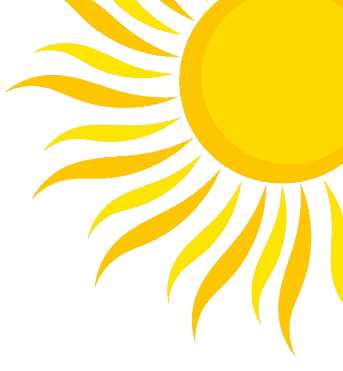 To help effective planning for next year to take place, be sure to let your school contact know whether you plan to return as a mentor once the new school year begins. If your student is moving on to a new school, you are welcome to continue your mentoring relationship there. We will do everything we can to help you to reconnect with them at their new school.As that last day of mentoring approaches, have some positive, honest and supportive conversation with your student to reflect on your time together and the progress your student has made throughout the year.Stay positive!Share how you’ve enjoyed your time spent together.Review some different things you learned about one another, conversations you had and activities you enjoyed together. You could even create a memory book as a reminder of all the fun you’ve had.Celebrate their achievements! Talk about how you are proud of the student for growing and progressing in some specific ways. Encourage them to continue their learning and positive activities over the summer and in the new school year. You could share these words of encouragement verbally or write your mentee a letter.If continuing, share that you look forward to seeing them again sometime in September(whenever the school is ready to have mentors back again).If you won’t be continuing, be honest about the separation and encourage the student to talk about their feelings, but keep the meeting low key and upbeat.Promote the viewpoint that this is more of a new beginning as they begin the next chapter in their life. Focus on all the positives and the new things they’ll have a chance to enjoy and achieve.Reassure them that you have every confidence in their abilities to do their very best as they move forward in the next school year and beyond. 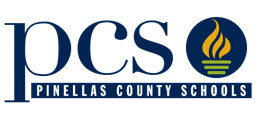 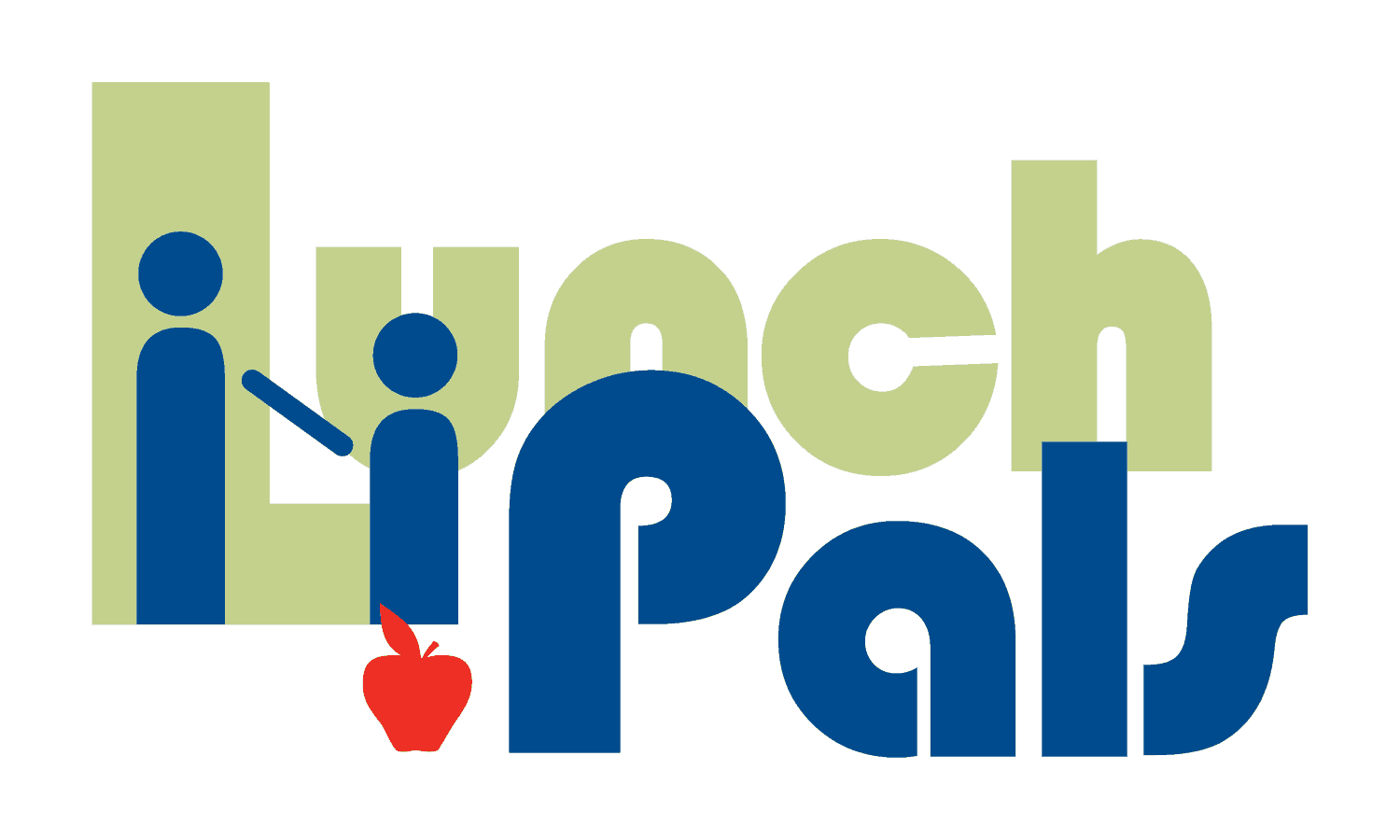 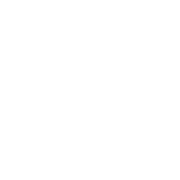 